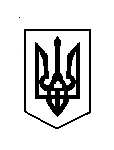 ВЕЛИКОСЕВЕРИНІВСЬКА СІЛЬСЬКА РАДАКІРОВОГРАДСЬКОГО РАЙОНУ КІРОВОГРАДСЬКОЇ ОБЛАСТІП’ЯТА СЕСІЯ ВОСЬМОГО СКЛИКАННЯРІШЕННЯ (ПРОЕКТ)від ___  жовтня   2017 року                                                                          №с. Велика СеверинкаПро затвердження Програмиреформування і розвиткужитлово-комунального господарстваВеликосеверинівської сільської радина 2018 – 2020 рокиВідповідно до статті 91 Бюджетного кодексу України, згідно з  Законами України, «Про місцеве самоврядування в Україні» та «Про благоустрій населених пунктів», СІЛЬСЬКА РАДА ВИРІШИЛА:1. Затвердити Програму реформування і розвитку житлово – комунального господарства Великосеверинівської сільської ради на2018-2020 роки (додаток 1).2. Затвердити заходи щодо організаційного забезпечення виконання Програми реформування і розвитку житлово-комунального господарства Великосеверинівської сільської ради на 2018-2020 роки (додаток 2).	3. Затвердити заходи щодо нормативно-правового забезпечення виконання завдань Програми реформування і розвитку житлово-комунального господарства Великосеверинівської сільської ради на 2018-2020 роки (додаток 3).	4. Затвердити прогнозний  обсяг фінансового забезпечення виконання завдань Програми реформування  і розвитку житлово-комунального господарства Великосеверинівської сільської ради на 2018-2020 роки за рахунок коштів сільського бюджету (додаток 4).	5.Затвердити основні очікувані результати виконання завдань Програми реформування  і розвитку житлово-комунального господарства Великосеверинівської сільської ради на 2018-2020 роки (додаток 5).	6. Контроль за виконанням рішення покласти на заступника сільського голови відповідно до функціональних повноважень та на постійну депутатську комісію  з питань земельних відносин, будівництва, транспорту, зв’язку, екології, благоустрою, комунальної власності, житлово-комунального господарства та охорони навколишнього середовища.Сільськийголова                                                        С.ЛЕВЧЕНКОДодаток 1до рішення Великосеверинівської сільської ради«___» __________2017 №___ПРОГРАМА реформування і розвитку житлово-комунального господарства Великосеверинівської сільської ради на 2018 – 2020 рокиПаспорт програми___________________________________________________________________________1 Обсяг фінансових ресурсів, необхідних для реалізації заходів Програми, може змінюватися шляхом внесення відповідних змін до сільського бюджету впродовж терміну дії Програми. 1. Визначення проблеми, на розв’язання якої спрямована ПрограмаНинішній стан житлово-комунального господарства об’єднаної громади свідчить про необхідність реформування цієї галузі. Дана Програма розроблена з метою підвищення ефективності та надійності функціонування житлово-комунального підприємства «СЕВЕРИНПАРКСЕРВІС», поліпшення якості надання послуг з одночасним зниженням нераціональних витрат. Виконання Програми передбачає: 1) формування ринку житлово-комунальних послуг, удосконалення тарифної політики; 2) забезпечення ефективної інвестиційної політики в галузі житлово-комунального господарства; 3) запровадження стимулів до економного і раціонального господарювання та використання ресурсів; 4) прозорість у прийнятті рішень щодо реформування житлово-комунального господарства, розвитку комунальних послуг та встановлення тарифів на них, залучення громадськості до проведення цих заходів.5) доступність житлово-комунальних послуг для громадян з низьким рівнем доходів, адресний соціальний захист населення в оплаті послуг. 2. Сучасний стан житлово-комунального господарства об’єднаної територіальної громади Житлово-комунальне господарство, як основа соціальної сфери життя кожного громадянина, є однією з найменш сучасно оснащених галузей господарства. Кризові явища в суспільстві та залишковий принцип фінансування галузі призвели до подальшого суттєвого загострення її проблем. Ситуація в житлово-комунальному господарстві об’єднаної громади продовжує ускладнюватися, відсутні позитивні зміни у становленні ринкових засад господарювання, розвитку конкуренції. Нестача власних та бюджетних фінансових ресурсів, відсутність дієвого механізму залучення позабюджетних коштів не сприяють вирішенню завдань з технічного переоснащення житлово-комунального підприємства «СЕВЕРИНПАРКСЕРВІС» та розвитку комунальної інфраструктури.2.1. Житловий фондЖитловий фонд  на території Великосеверинівської об’єднаної громади складає:- багатоквартирний житловий будинок (Будинок вчителя) с. Оситняжка, вул. Центральна, 52;- багатоквартирний житловий будинок с. Підгайці, вул. Паркова, 9;- багатоквартирний житловий будинок с. Підгайці, вул. Павлоградська __;- багатоквартирний житловий будинок с. Підгайці, пров. Тарана, 2;- багатоквартирний житловий будинок с. Велика Северинка, вул. Миру 3;- багатоквартирний житловий будинок с. Велика Северинка, вул. Миру 5;- багатоквартирний житловий будинок с. Велика Северинка, вул. Миру 7.З них на балансі об’єднаної громади знаходиться:- багатоквартирний житловий будинок (Будинок вчителя) с. Оситняжка, вул. Центральна, 52;Інші будинки знаходяться на балансі господарюючих структур.Передача житла у приватну власність громадян з балансів господарюючих структур призвела до спільного володіння власниками багатоквартирних житлових будинків нежилими приміщеннями та загальними конструкціями будівель. Капітальні ремонти в таких будинках не проводяться у зв’язку з відсутністю коштів у мешканців цих будинків та можливості надання фінансової підтримки за рахунок бюджетних коштів. В сучасних умовах ринкових стосунків таке житло стає аварійним.Альтернативним варіантом утримання і експлуатації житла, а також реалізації права громадян щодо їх участі у місцевому самоврядуванні є створення об'єднань співвласників багатоквартирних будинків, запровадження нових форм діяльності з розмежуванням управлінських і виробничих функцій та залучення до управління і обслуговування житлового фонду суб'єктів підприємницької діяльності, як фізичних так і юридичних осіб. На даний час на території Великосеверинівської об’єднаної громади створено: 1 об’єднання співвласників багатоквартирного будинку та 1 громадське об’єднання для утримання та управління багатоквартирного будинку.2.2. Водопостачання і водовідведенняЗабезпечення питною водою є однією з пріоритетних проблем, розв’язання яких необхідно для збереження здоров’я, поліпшення умов діяльності і підвищення рівня життя населення.Сучасний стан водопровідного господарства характеризується дефіцитом фінансових ресурсів, необхідних для належної експлуатації та обслуговування системи водопостачання, недосконалістю управлінської діяльності та відсутністю прогнозованих економічних показників щодо ефективності її використання.Ситуація з водопостачанням сільських населених пунктів вкрай незадовільна. Із 6 населених пунктів централізованим водопостачанням забезпечено _____. На території с. Оситняжка знаходиться 42 криниці, 16 з яких знаходяться в непридатному та аварійному стані. Довжина водопровідних мереж становить 14,9 км. У наявності 3 водозабірних свердловини, з яких 2 не експлуатуються тому, що знаходяться у несправному стані або через відсутність насосно-силового обладнання. Населення користується водою із шахтних та трубчатих колодязів, які забруднюються фільтруючими поверхневими водами.Внаслідок цього виникла гостра потреба в забезпеченні населення високоякісною питною водою, шляхом проведення капітального ремонту системи водопостачання в с. Велика Северинка та встановлення засобів обліку для забезпечення ощадливого споживання води. А також проведення очисних робіт в громадських колодязях територіальної громади та приведення їх у належний стан.2.3.Комунальне господарство та благоустрій населених пунктів Рівень благоустрою населених пунктів та технічний стан його елементів  сільської ради не відповідає сучасним вимогам в зв’язку з недостатнім фінансуванням та неефективною моделлю управління. Відсутній чіткий план дій та розвитку житлово-комунального підприємства, не до кінця вирішене питання модернізації обладнання існуючої мережі зовнішнього освітлення, перехід до сучасних енергоощадних технологій. Протягом тривалого часу через недостатнє фінансування не здійснювався належний ремонт доріг, не витримувалися міжремонтні терміни,  тому значна кількість доріг знаходиться в незадовільному технічному стані. Несанкціоноване розміщення твердих побутових відходів є суттєвим чинником негативного впливу на земельні, водні та лісові ресурси і здоров’я людей. Масові накопичення побутового сміття в лісозахисних смугах вздовж автомобільних доріг та в лісонасадженнях та поблизу водоймищ, в зоні житлової забудови є одним із потенційних джерел забруднення довкілля і підлягають терміновій утилізації.Видалення дерев, що досягли вікової межі, аварійних та фаутних дерев а також відновлення зелених насаджень  не носить системного характеру. Існує потреба у влаштуванні парків, скверів, розширенні зелених зон та місць для відпочинку громадян.Окремої уваги потребує стан під’їзних шляхів до кладовищ. На території громади налічується 11 кладовищ, які знаходяться у комунальній власності, з них: 9 – діючих кладовищ, 2 – закритих кладовища.3. Мета Програми та основні завдання реформування житлово-комунального господарства об’єднаної громадиМета  Програми  полягає  у  визначенні  засад   реалізації державної політики реформування житлово-комунального господарства, здійснення заходів щодо підвищення ефективності та надійності його функціонування,  забезпечення  сталого  розвитку  для  задоволення потреб населення і відповідно  до  встановлених  нормативів  і національних стандартів.     Для досягнення мети реформування галузі необхідно вирішити питання щодо:1) розроблення довгострокового плану благоустрою території;2) розроблення методики визначення нормативів фінансування витрат, пов’язаних з ремонтними та іншими господарськими роботами, які необхідно провести на території Великосеверинівської сільської ради;3) розроблення Програми пов’язаної з утриманням та ремонтом доріг;4)розроблення Програми енергоефективності та заощадливого споживання;5) створення умов для захисту прав споживачів, підвищення рівня забезпеченості населення житлово-комунальними послугами в необхідних обсягах, високої якості та за доступними цінами;6) поліпшення якості управління комунальною інфраструктурою;7) поводження з твердими побутовими відходами та ліквідації стихійних сміттєзвалищ;8) створення умов для розвитку, оновлення та ефективного функціонування всіх об'єктів комунальної власності, підприємств і організацій різних форм власності.     2. Передбачається здійснення заходів Програми в таких сферах:1) благоустрою  та озеленення об’єднаної громади;2) ремонту приміщень, будинків, споруд, що знаходяться у комунальній власності сільської ради;3) водопостачання та належне утримання громадських колодязів;4) утримання та ремонт доріг комунальної власності;5) поводження з твердими побутовими відходами;6) ліквідація стихійних сміттєзвалищ.4. Заходи по забезпеченню виконання Комплексної програми Основними заходами Програми є :- удосконалення системи управління житлово-комунальним підприємством «СЕВЕРИНПАРКСЕРВІС»;- забезпечення беззбиткового функціонування ЖКП «СЕВЕРИНПАРКСЕРВІС» при прозорій економічно обґрунтованій системі визначення рівня тарифів на послуги; - підвищення ефективності використання енергетичних та матеріальних ресурсів; - технічне переоснащення житлово-комунального господарства, в т. ч. оновлення господарської техніки, машин та механізмів;- комплексний благоустрій території об’єднаної громади, запровадження енергозберігаючих технологій і засобів управління зовнішнім освітленням, оновлення зелених насаджень, запровадження передової техніки і технологій, направлених на підвищення якості робіт, економію матеріалів, коштів, енергоресурсів. - залучення інвестицій і співпраця з донорськими організаціями; - залучення громадськості до процесів формування та реформування житлово-комунального господарства, шляхом їх участі у громадському проекті: написанні відповідних проектів та внесення ініціатив. Система управління повинна об'єднати зусилля сільської ради та підприємства житлово-комунального господарства «СЕВЕРИНПАРКСЕРВІС» для реформування та ефективного функціонування галузі в умовах ринкової економіки. Першочерговими заходами реформування галузі є розробка і затвердження тарифів на відповідні житлово-комунальні послуги, які мають надаватись ЖКП «СЕВЕРИНПАРКСЕРВІС», визначення першочергового обсягу робіт, залучення кваліфікованих робітничих кадрів, інформування громадськості про можливість користування послугами житлово-комунального підприємства. Ефективне управління діяльністю житлово-комунального підприємства потребує розроблення виробничої та інвестиційної програм, формування та встановлення тарифів як засобу фінансового забезпечення цих програм; запровадження моніторингу діяльності підприємств, що дасть можливість виконавчому комітету реалізувати свої повноваження в галузі житлово-комунального господарства. Вироблення гнучкої та ефективної тарифної політики ЖКП «СЕВЕРИНПАРКСЕРВІС» на сучасному етапі реформування житлово-комунального господарства повинно ґрунтуватися на таких основних принципах: - розрахунку тарифів на послуги, що підлягають регулюванню, для забезпечення повного відшкодування операційних та капітальних витрат; - залученням громадськості до процесу  встановлення тарифів та проведення відповідних інформаційно-роз’яснювальних кампаній; 5. Ресурсне забезпечення реалізації Комплексної програмиФінансування Програми здійснюється за рахунок коштів:  Державного бюджету, сільського бюджету, коштів підприємств, установ та організацій всіх форм власності, інших джерел, не заборонених чинним законодавством України.     Загальні обсяги фінансування, в тому числі видатки сільського бюджету:2018 -  2,7  млн. грн.  в тому числісільський бюджет  - 1,4млн. грн., інші джерела – 1,3 млн. грн.2019 -  1,7  млн. грн.  в тому числісільський бюджет  - 1,4 млн. грн.2020 -  1,8  млн. грн.  в тому числісільський бюджет  - 1,5 млн. грн.Кошти ,передбачені цією Програмою, підлягають щорічному коригуванню на прогнозний індекс інфляції під час формування проекту сільського бюджету. 6. Очікувані результати   	Основною умовою реалізації Програми є консолідація та спрямування дій сільської ради, виконавчого комітету, житлово-комунального підприємства «СЕВЕРИНПАРКСЕРВІС» на створення дієвої системи управління та сприятливого середовища для формування ефективного результату роботи. 	Виконання Програми дасть можливість: 1) забезпечити реалізацію державної політики щодо регіонального розвитку, насамперед у сфері житлово-комунального господарства; 2) створити сприятливі умови для накопичення ресурсів з метою технічного переоснащення підприємстваЖКП «СЕВЕРИНПАРКСЕРВІС» та розвитку комунальноїінфраструктури; 3) створити сприятливі умови для залучення додаткових коштів у розвиток об'єктів житлово-комунального господарства та ефективний механізм подальшого його реформування;4) забезпечити поступове відновлення сфери благоустрою території та впорядкування об'єктів комунальної власності на умовах фінансування з сільського бюджету та інших джерел, незаборонених законодавством; 5) забезпечити сталу та ефективну роботу ЖКП «СЕВЕРИНПАРКСЕРВІС»;6) забезпечити надання населенню послуг з поточних видів ремонтних робіт та робіт по благоустрою; 7) забезпечити прозорість у формуванні тарифної та цінової політики на послуги підприємства; 8) підвищити рівень мотивації громадян до використання послуг саме ЖКП «СЕВЕРИНПАРКСЕРВІС» (доступ до матеріальних благ як стимул до зростання продуктивності праці і поліпшення якості робочої сили); 9) забезпечити широку суспільну підтримку виконання основних завдань у рамках реформи житлово-комунального господарства.6. Координація та контроль за реалізацією Програми1.   Контроль за виконанням Програми здійснюється виконавчим комітетом сільської ради та постійною депутатською комісією з питань земельних відносин, будівництва, транспорту, зв’язку, екології, благоустрою, комунальної власності, житлово-комунального господарства та охорони навколишнього середовища.2. Щорічно до 10 грудня відділ земельних відносин, комунальної власності, інфраструктури та житлово-комунального господарства сільської ради звітує про стан виконання Програми та запланованих щорічних заходів щодо реалізації її положень на сесії сільської ради та на офіційному сайті сільської ради. 4. Контроль за використанням бюджетних коштів, спрямованих на забезпечення виконання Програми, здійснюється у встановленому законодавством порядку. ______________________________________1.Повна назва ПрограмиПрограмареформування і розвитку житлово-комунального господарства Великосеверинівської сільської ради на 2018 – 2020 роки2. Ініціатор розроблення ПрограмиАпарат Великосеверинівської сільської ради2.Розробник ПрограмиАпарат Великосеверинівської сільської ради3.Відповідальні виконавці ПрограмиВеликосеверинівська сільська рада, ЖКП «СЕВЕРИНПАРКСЕРВІС» 4.Головна мета Програмиреформування житлово-комунального господарства, здійснення заходів щодо підвищення ефективності та надійності його функціонування,  забезпечення  сталого  розвитку  для  задоволення потреб населення і господарського комплексу в  житлово-комунальних послугах  відповідно  до  встановлених  нормативів  і національних стандартів.5.Термін реалізації Програми2018 - 2020 роки6.Обсяг фінансових ресурсів, для реалізації програми__________тис. грн. 1